Publicado en  el 13/12/2013 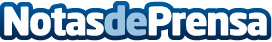 El próximo lunes 16 de diciembre será el día de más pedidos del año en Amazon.es Datos de contacto:Amazon.esNota de prensa publicada en: https://www.notasdeprensa.es/el-proximo-lunes-16-de-diciembre-sera-el-dia_1 Categorias: E-Commerce http://www.notasdeprensa.es